Our Inside Out Books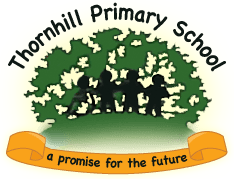 EYFS / KS1NurseryReceptionYear 1Year 2 Owl BabiesThe Colour MonsterNativity StoryThe Three Billy Goats GruffA Squash and a squeezeLittle Red Riding HoodGiraffes can’t danceWhatever nextThe Train RideMr Wolf’s Pancakes Weekly nursery rhymes All of nursery books  PLUSPuffin PeterThe GruffaloRoom on the BroomSuperwormStory of Guy FawkesGruffalo’s childSix Dinner SidHairy McClaryRunaway WokFarmer DuckThe Enormous TurnipMonkey PuzzleJack & the BeanstalkTadpole’s PromiseGoldilocks and the Three BearsThe Snail and the WhaleLightHouse Keeper’s lunch Grr!Weekly  nursery rhymes Year N / R books Year N nursery rhymesPLUS Year 1 BooksCan’t you Sleep Little BearStickmanWe’re going on a bearhunt3 poems If you should meet a crocodileTwas the night before ChristmasHere’s the church and here’s the steepleYear N / R / 1 Books Year R Nursery rhymes PLUS Year 2 BooksFantastic Mr FoxThe Owl who was afraid of the DarkPeace at Last 3 poemsDad and the Cat and the TreeThe VultureGrandma’s glasses